Załącznik nr 5a Zasady wynagradzania osób realizujących zadania na rzecz projektów finansowanych ze źródeł zewnętrznychoraz wykonujących inne prace finansowane ze źródeł pozabudżetowych (pozadotacyjnych)Logotypy obowiązujące w programach objętych kartą czasu pracy REJESTR CZASU PRACY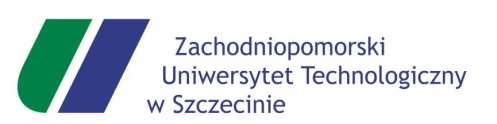 W PROJEKCIE/PROJEKTACH W GODZINACH POZASŁUŻBOWYCHmiesiąc………… rok …………Imię i nazwisko wykonawcy: 		           	    	               	 Stanowisko: 					Numer umowy/numer pracy:  					
Tytuł i numer projektu A:  										Tytuł i numer projektu B:  										* O - obecność; D – delegacja; Uw – urlop; Ch – choroba; W – weekendy i świętaŁącznie liczba:	 dni urlopowych 		    dni zwolnień lekarskich 		        dni delegacji 		Data 		 	Podpis i pieczątka kierownika projektu A  			Data 		 	Podpis i pieczątka kierownika projektu B 			DzieńObecność w pracy*Kod projektu
(A/B)Praca w godzinach pozasłużbowychod godz. ….... do ……..Liczba godzin w projekcieOpis prac (pakiet pracy, wykonane zadania)Podpis wykonawcy12345678910111213141516171819202122232425262728293031RAZEM: RAZEM: ARAZEM: RAZEM: B